Anglický jazyk – 4. ročník – skupina Muková30.3. – 3.4. 2020Pěkný den všem, tento týden se zaměříme na hodiny. V případě jakýchkoliv nejasností mě kontaktujte – vmukova@zskucb.cz. Přikládám pracovní listy na doplnění časů, nemáte-li možnost tisku, stačí je projet ústně. První dva jsou pro děti k vyplnění, další dva obsahují řešení. Pracovní listy také můžete rozstříhat a zahrát si s dětmi pexeso.  Dále přikládám pracovní listy pro děti, které chtějí ještě něco navíc. Mějte se pěkně,Veronika MukováKolik je hodin? V angličtině máme dvě možnosti:1. What time is it?                                                                                       2.  What´s the time?Je jedna hodina. It´s one o´clock.Je jedenáct hodin. It´s eleven o´clock. Písnička k hodinám – celá hodina:https://www.youtube.com/watch?v=EIxaxnageToČíslovky zde:https://www.youtube.com/watch?v=D0Ajq682yrA
Je půl druhé. It´s half past one. (doslova půl po jedné) Lze také říct: It´s one thirty. (Je jedna hodina a třicet minut.)Je půl jedenácté. It´s half past ten. It´s ten thirty. Je půl jedné. It´s half past twelve. It´s twelve thirty. 
-  pracovní sešit str. 34/1,2Pro ty, kteří chtějí dělat něco navíc:Doporučuji stránky www.umimeanglicky.czNapř. procvičování slovní zásoby zde:https://www.umimeanglicky.cz/pexeso-animals-farm-1-uroven?source=search
Dále posílám pro zájemce další pracovní listy a také odkazy na videa, komiksy, hádanky, kvízy… U odkazů bude potřeba pomoc rodičů. U pracovního listu s velikonoční hádankou je řešením slovní hříčka – Why do you never see dinosaurs at Easter? They are eggs – tinct. (zní jako extinct – Jsou vyhynulí)Pro milovníky zvířat:https://kids.nationalgeographic.comNapříklad:Kvízyhttps://kids.nationalgeographic.com/games/quizzes/videa o zvířatech s anglickým komentářemhttps://kids.nationalgeographic.com/videos/amazing-animals/zábavná videa https://kids.nationalgeographic.com/videos/party-animals/mnoho zvířat a informací https://kids.nationalgeographic.com/animals/mammals/https://kids.nationalgeographic.com/animals/reptiles/
Komiksy:www.moosekidcomics.com/https://www.kidsgen.com/comics/
Hádanky:https://www.riddles.com/best-riddleshttps://www.artofmanliness.com/articles/riddles-for-kids/Jaké postavě se nejvíc podobáš?https://www.youtube.com/watch?v=xEnfQFTYxk4Procvičuj slovní zásobu s Peppou.https://www.youtube.com/watch?v=ZZ1LJxHUpac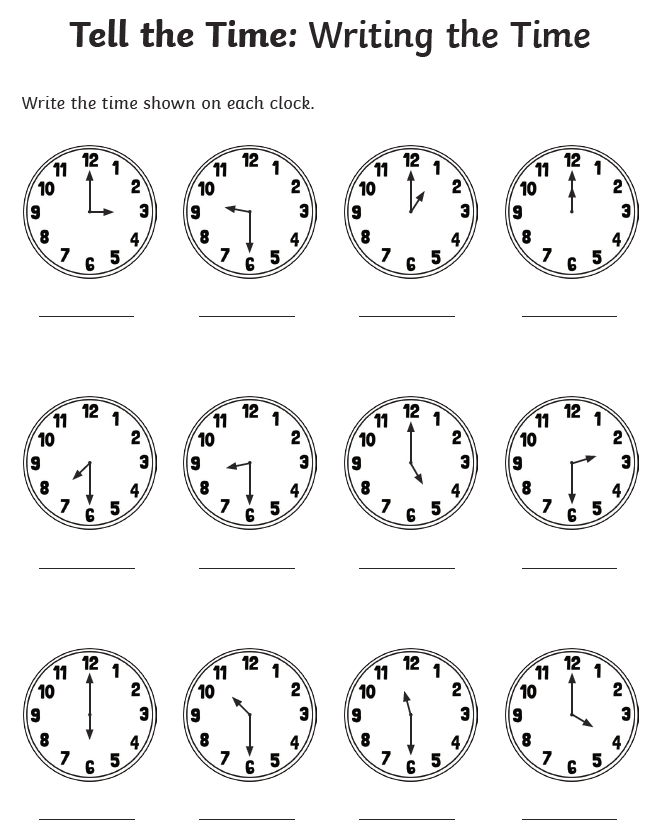 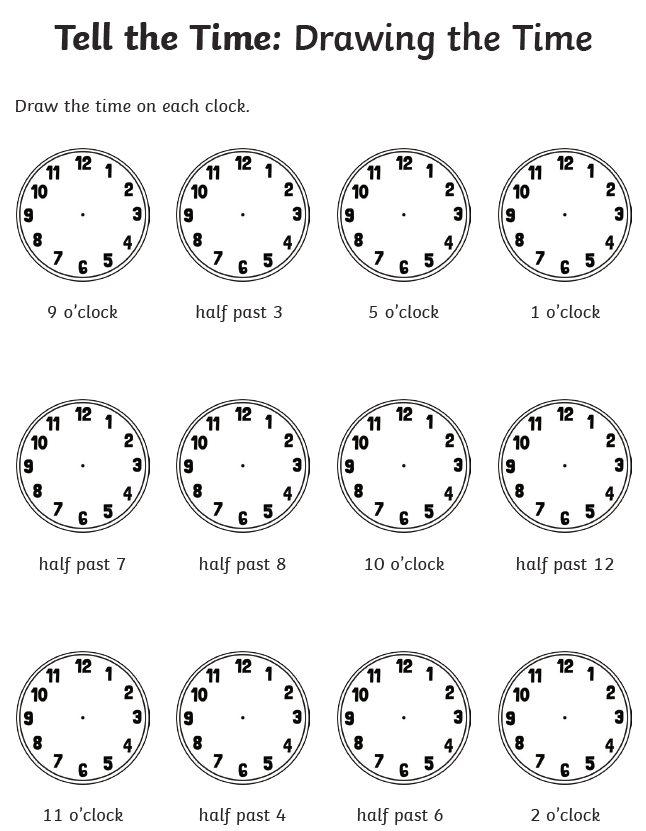 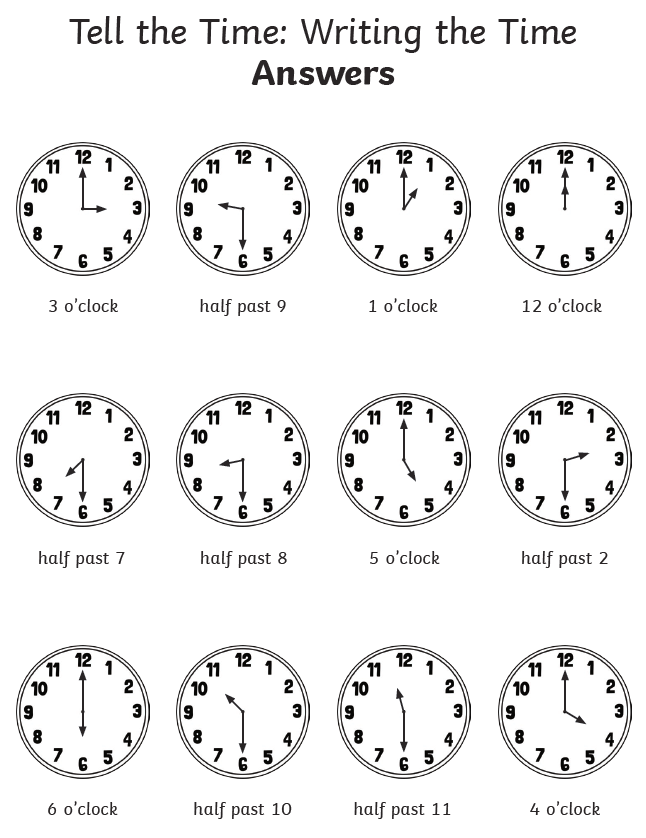 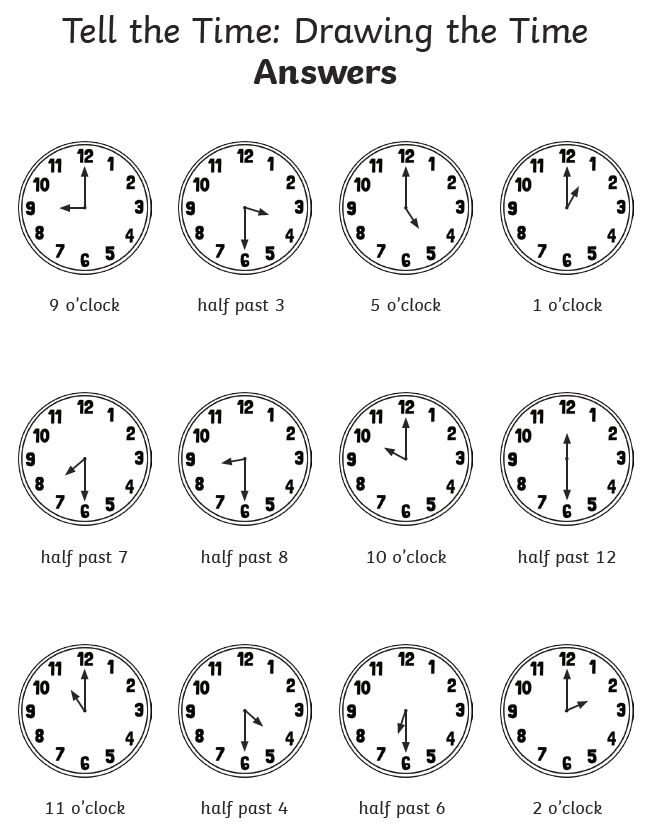 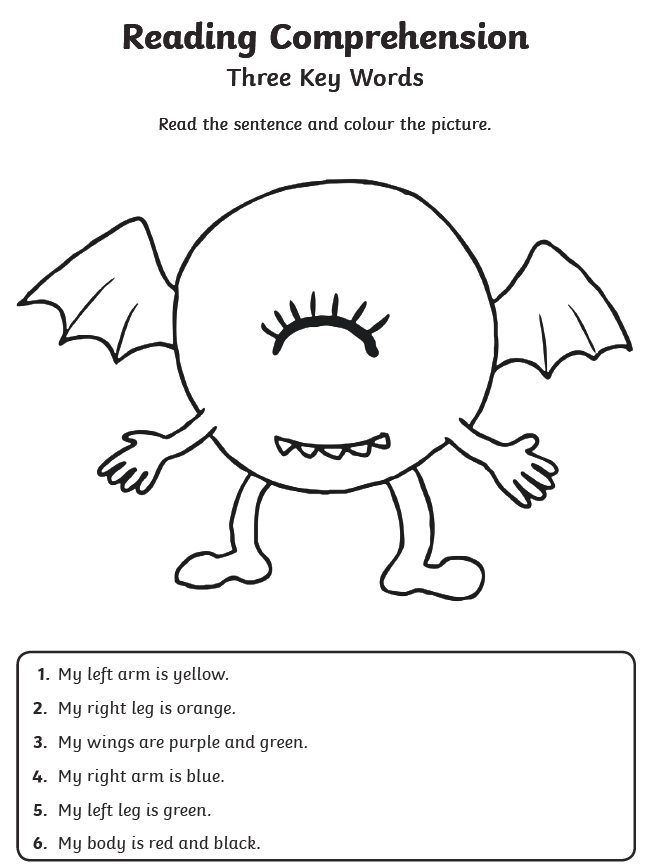 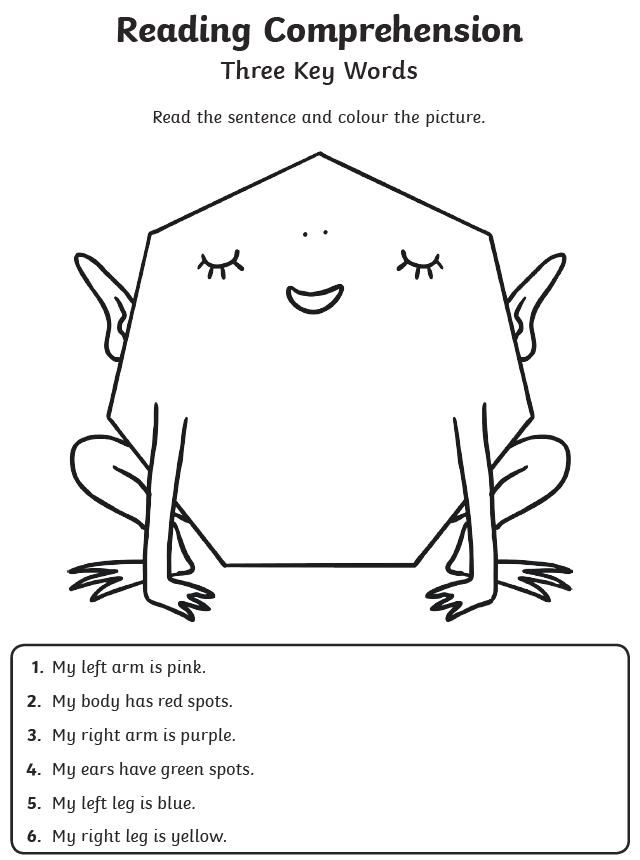 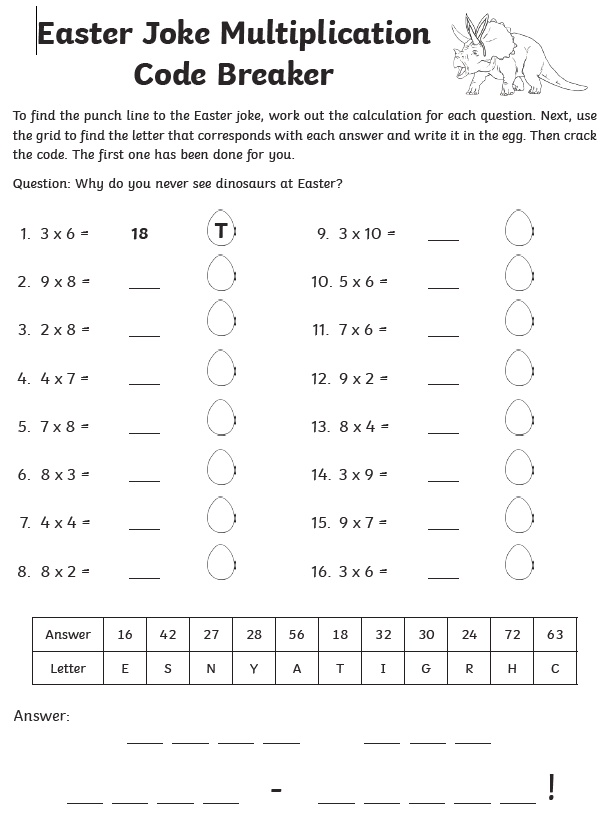 